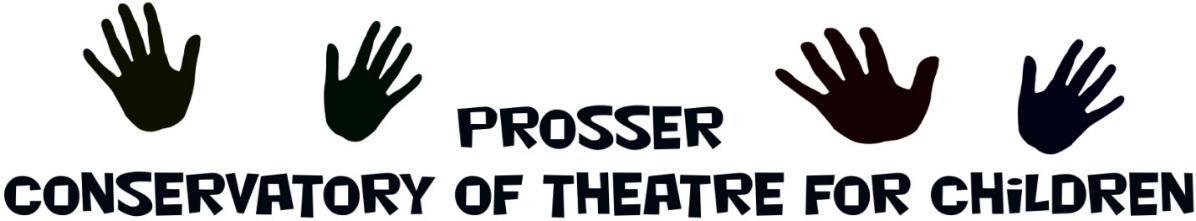 30 Merlot Drive PMB#33, Prosser, WA 99350Special Meeting of the Board AgendaMay 6, 2020 6:00pm • Zoom CallRoll Call  Review and make additions to agenda Review and approve last meeting’s minutes—will be done at the next regular meeting Officer/Committee Reports Business Manager – Financial Report	Budget
New businessLogo update--It looks great in color and greyscale. It is up to date and cleanWebsite update-Laralle is working hard, a new website is more important than ever with online formatScholarship audition cancelledDirector search: Kim doesn’t feel called to the virtual format, and Janice hasn’t responded to any of Maddy’s emails. New Play reading committee?Should we look at extending our dates? Perhaps for tech Discussion today, but vote at the next regular meetingCost-What is an appropriate charge for our students?Summarize parent feedback to our online surveyPossible formats1)zoom play. There are many new ones being developed and released weekly. 2)monologue assessment3) set design software for tech team4)radio playOld BusinessConservatory dates: July 13-25. We are paying this year to support the princess, but will have the following summer free. Website on hold until logo is finished!Summer 2020Production staff recruitmentEducation Director – Director – Conservatory coordinator – Producers – Paperwork – Light design & execution – Tech TeamSound design & execution – Tech TeamCostumes – Technical oversight – Set Design – Lunch supervision – Stage Managing – Program – Props – Classroom assistance – Cast party – Logo design – T-shirt ordering and tracking – Ticket creation –Promotion:	Posters – 	Poster Distribution – 	Press Releases – 	Contact Boys & Girls Club – 	Contact Senior Center, etc. –‘18‘19Maddy Fortney (ab)Monica Ray (late)Bethany RiddleLesa ParkAshleigh ThornockStudent Rep: Sam ChristensenAbsent: Maddy FortneyAndie SloneckerEva Petroff	Ashleigh ThornockNathan Harris